การประชุมชี้แจงการเสริมสร้างวัฒนธรรมองค์กรให้เจ้าหน้าที่ขององค์การบริหารส่วนตำบลท่าด้วงมีทัศนคติ ค่านิยม ในการปฏิบัติงานอย่างซื่อสัตย์สุจริต อย่างชัดเจน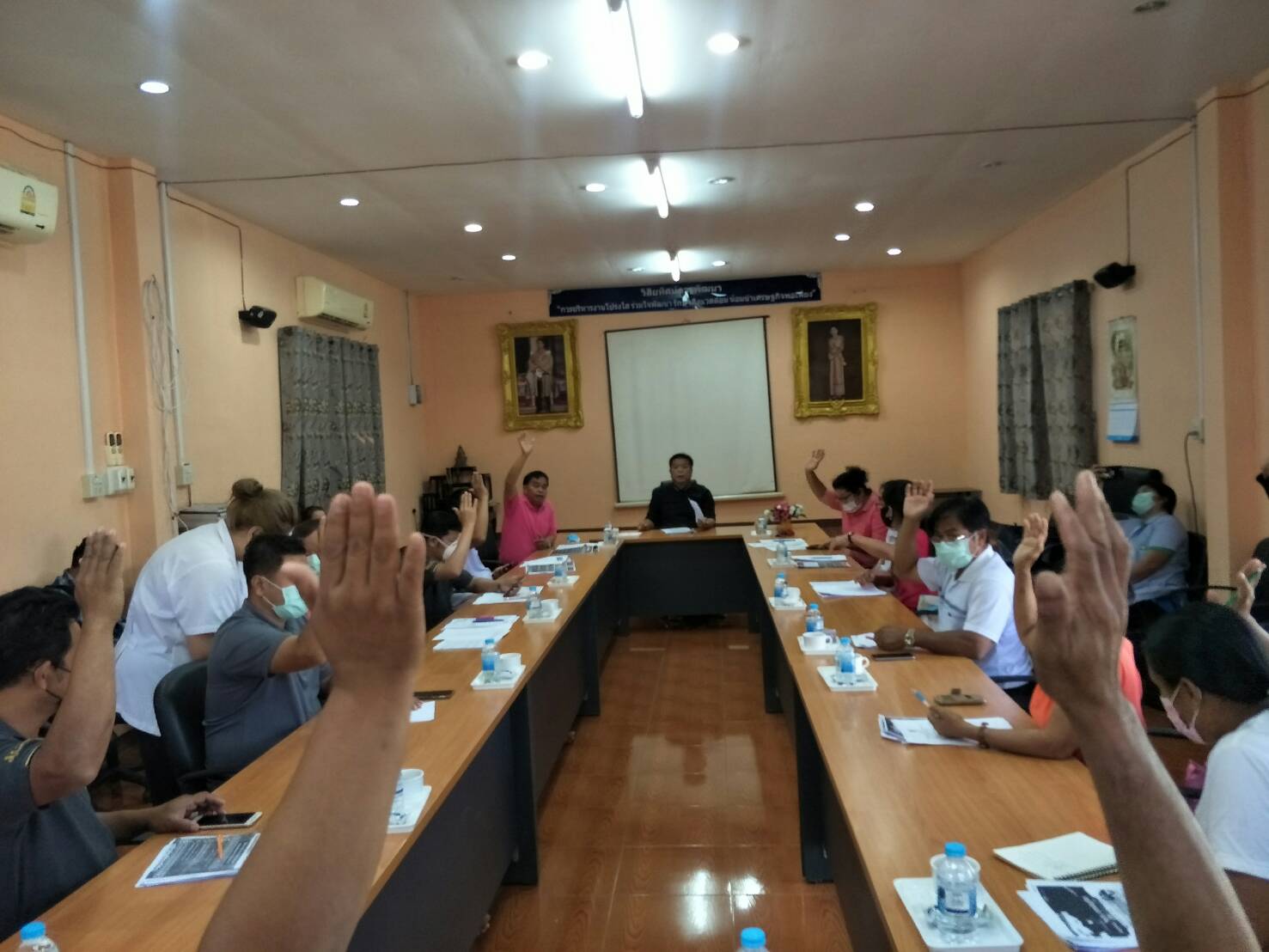 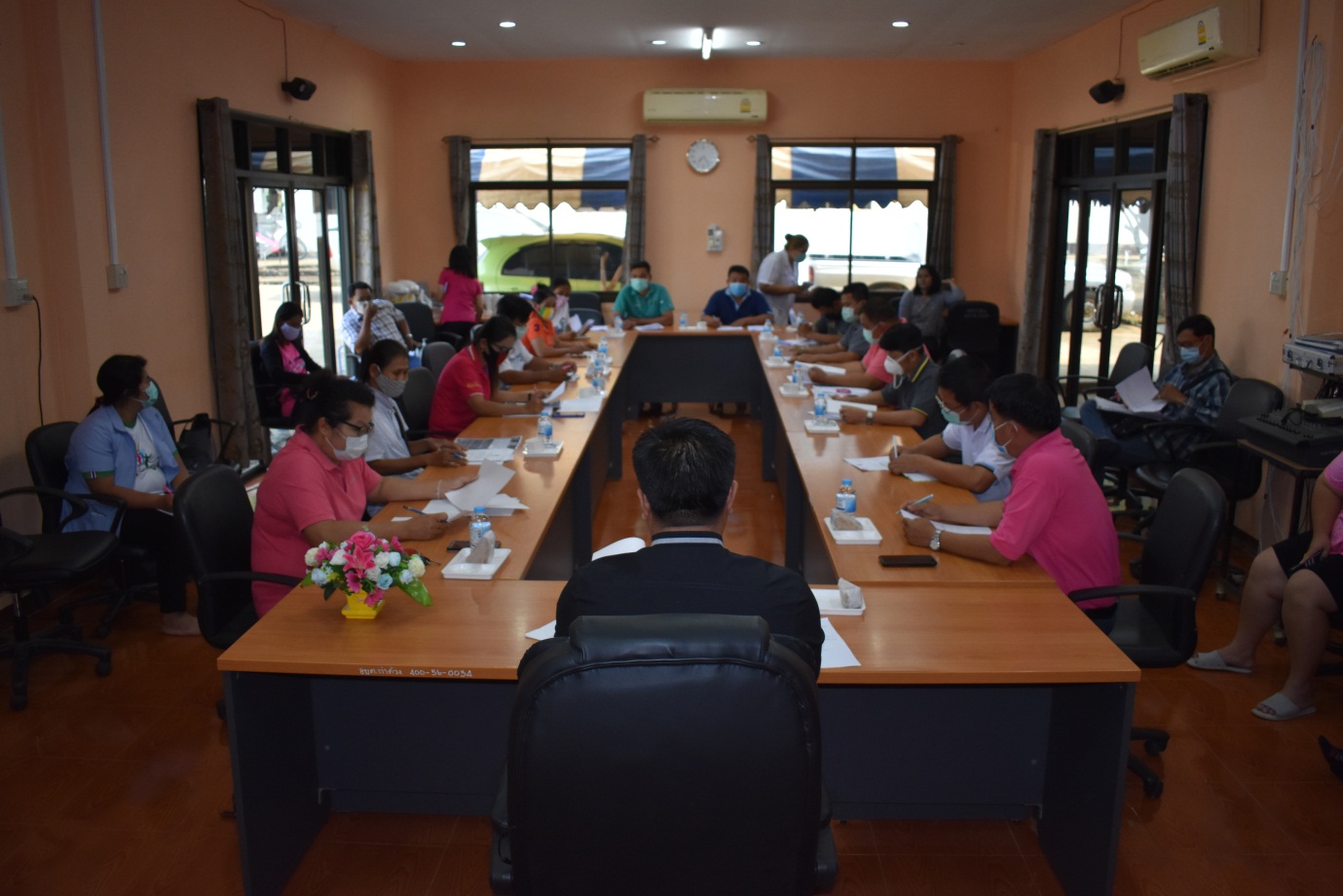 